Lindab CADvent® Aufbau-SchulungUnverbindliches Anmeldeformular Ich habe Interesse an einer CADvent-Aufbau-Schulung (# = erforderliche Angaben)#	Firma:	#	Vor-/ Name:	#	Straße:	#	Plz Ort:		Postfach:	#	Telefon:		Telefax:	#	Email:			Ich/wir verwenden Windows Version:	#	Ich/wir verwenden AutoCAD Version:		Wir sind:	Ing.-Büro	               Ausführende                  Andere#	Meine Erfahrungen mit AutoCAD (1 = sehr gut / 5 = sehr schlecht):		 1	 2	 3               4	 5              #	Meine CADvent® Vorkenntnisse (1 = sehr gut / 5 = sehr schlecht):	 1	 2	 3               4	 5              	Mein Wunschtermin:	(voraussichtliche Schulungstermine finden Sie im Internet unter www.lindab.de – ITline – Schulung)Bitte senden Sie dieses Formular ausgefüllt an: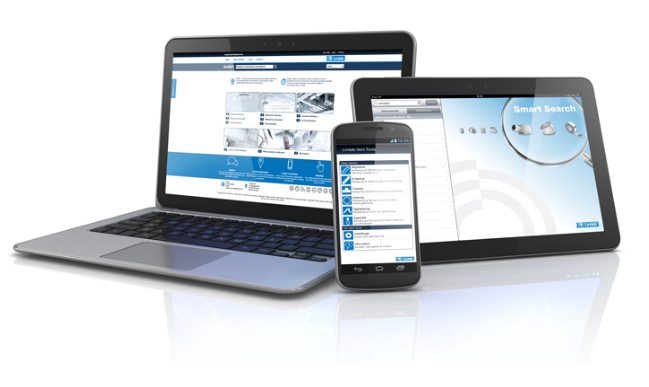 Lindab GmbHLindabITline-TeamCarl-Benz-Weg 18D-22941 BargteheideFax: 04532 2859-4428E-mail: CADvent@lindab.de